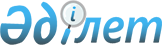 Об утверждении государственного образовательного заказа на дошкольное воспитание и обучение, размер подушевого финансирования и родительской платы на 2014 год
					
			Утративший силу
			
			
		
					Постановление Шуского районного акимата Жамбылской области от 28 мая 2014 года № 142. Зарегистрировано Департаментом юстиции Жамбылской области 2 июля 2014 года № 2259. Утратило силу постановлением акимата Шуского района Жамбылской области от 2 сентября 2015 года № 315      Сноска. Утратило силу постановлением акимата Шуского района Жамбылской области от 02.09.2015 № 315.

      Примечание РЦПИ.

      В тексте документа сохранена пунктуация и орфография оригинала.

      В соответствии с подпунктом 8-1) пункта 4 статьи 6 Закона Республики Казахстан от 27 июля 2007 года "Об образовании" акимат Шуского района ПОСТАНОВЛЯЕТ:

      1. Утвердить государственный образовательный заказ на дошкольное воспитание и обучение, размер подушевого финансирования и родительской платы на 2014 год в Шуском районе согласно приложению.

      2. Контроль за исполнением настоящего постановления оставляю за собой.

      3. Настоящее постановление вступает в силу со дня государственной регистрации в органах юстиции и вводится в действие по истечении десяти календарных дней со дня его первого официального опубликования.

 На 2014 год по отделу образования акимата Шуского района Государственный заказ дошкольного воспитание и образования, подушевое финансирование и размер родительской оплаты
					© 2012. РГП на ПХВ «Институт законодательства и правовой информации Республики Казахстан» Министерства юстиции Республики Казахстан
				
      Исполняющий обязанности

      акима района 

Аймамбетов Е.
№ 70 приложения
к постановление акима
Шуского района
28 марта 2014 года№

Наименование дошкольных организаций

Государственный образовательный заказ (мест), в т ч финансирование

Государственный образовательный заказ (мест), в т ч финансирование

Финансирование на 1-го ребенка в месяц, (тенге)

Финансирование на 1-го ребенка в месяц, (тенге)

Размер родительской оплаты в месяц

№

Наименование дошкольных организаций

За счет республиканских целевых трансфертов (кол-во детей)

за счет местного бюджета (кол-во детей)

За счет республиканских целевых трансфертов (тенге)

за счет местного бюджета (тенге)

Размер родительской оплаты в месяц

Дошкольный государственные организации

Дошкольный государственные организации

Дошкольный государственные организации

Дошкольный государственные организации

Дошкольный государственные организации

Дошкольный государственные организации

Дошкольный государственные организации

миницентр

11907,74

13494,72

4000

детский сад

18780,9

20003

5000

село

610

525

5000

1

Детский сад Асем

140

23479

5000

2

Детский сад Алпамыс

60

23853

5000

3

Детский сад Ертостик

40

31979

5000

4

Детский сад Акерке

35

32048

4000

5

Детский сад Балдырган

50

25750

5000

6

Детский сад Балауса

25

33990

5000

7

Детский сад Акбопе

50

24278

4500

8

Детский сад Байтерек

75

25

19550,1

38770

5000

9

Детский сад Куаныш

50

50

19550,1

30658

5000

10

Детский сад Каусар

50

24992

4000

11

Детский сад Раушан

105

19550,1

3391

5000

12

Детский сад Аккайын

50

19550,1

31405

13

Детский сад Жулдыз

50

19550,1

3187

5000

14

Детский сад новый в с.Толеби

280

19550,1

город

902

545

5000

1

Детский сад Акбота

130

17336

5000

2

Детский сад Балдаурен

25

295

17945,25

14246

5000

3

Детский сад Карлыгаш

25

120

17945,25

19739

5000

4

Детский сад Булбул

160

17945,25

1068

5000

5

Детский сад Балапан

52

17945,25

14470

5000

6

Детский сад Коскудык

200

17945,25

2945

5000

7

Детский сад Астана

160

17945,25

2476

5000

8

Новый Детский сад г.Шу

280

17945,25

Всего детские дошкольные учреждения

1512

1070

0

0

1

Средняя школа Ауезова

25

13494,72

4000

2

Средняя школа Толе би(с)

50

13494,72

4000

3

Средняя школа Абая (с)

25

13494,72

4000

4

Средняя школа Алтынсарин (с)

25

13494,72

4000

5

Средняя школа Баласагун

25

13494,72

4000

6

Средняя школа Габдуллина

25

13494,72

4000

7

Средняя школа Естемесова

40

13494,72

4000

8

Средняя школа Жандосова

45

13494,72

4000

9

Средняя школа Жамбыла

50

13494,72

4000

10

Средняя школа Макатаева

50

13494,72

4000

11

Средняя школа Мойынкум

45

13494,72

4000

12

Средняя школа Рыскулова (с)

40

13494,72

4000

13

Средняя школа Сатпаева

40

13494,72

4000

14

Средняя школа Макаренко

53

12053,93

4000

15

Средняя школа Сейфуллина

50

12053,93

4000

16

Средняя школа 40

75

12053,93

4000

Всего Миницентр

588

75

